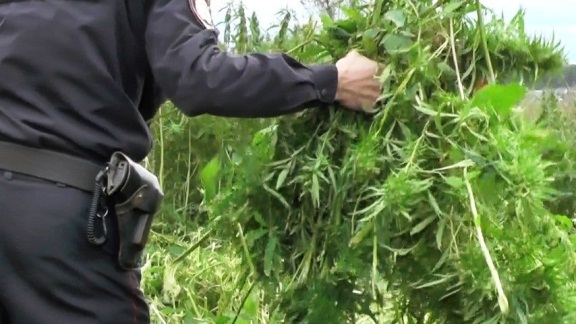 Уважаемые жители Брюховецкого района! 	На территории района продолжается межведомственная комплексная оперативно-профилактическая операция «Мак-2020». Если у Вас есть информация о незаконном культивировании наркотикосодержащих растений и местах произрастания дикорастущей конопли, сообщайте по следующим телефонам доверия:8 (86156) 31-9-55 — антинаркотическая комиссия МО Брюховецкий район.8(86156) 34-6-09 — отдел МВД России по Брюховецкому районуЗвонок может быть анонимным! Напоминаем Вам, что незаконное культивирование растений, содержащих наркотические средства или психотропные вещества либо их прекурсоры является административным правонарушением. Кроме того, существует и уголовная ответственность за незаконное культивирование (то есть посев семян, высадка рассады, полив) запрещенных к возделыванию мака и конопли. При этом ответственность наступает независимо от того, был ли получен «урожай». Максимальное наказание за совершение таких действий, предусмотрено статьей 231 УК РФ – до восьми лет лишения свободы.Уничтожение дикорастущего мака и дикорастущей конопли производится следующим образом: растение вырывается с корнем и незамедлительно сжигается.Антинаркотическая комиссия МО Брюховецкий район!